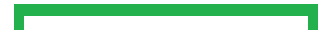 ЗЕМЛЯ  И  ПРАВО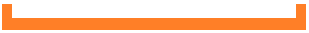 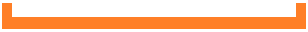 ООО «Перспектива ПРО», 				634021, г. Томск, пр. Фрунзе, 109 тел. 8(3822) 22-90-60Изменения В Правилаземлепользования и застройкиМУНИЦИПАЛЬНОГО  ОБРАЗОВАНИЯ«ЗАРЕЧНОЕ  сельское  поселение»Томского  района  Томской  областиМАТЕРИАЛЫ ПО ОБОСНОВАНИЮПОЯСНИТЕЛЬНАЯ ЗАПИСКАТомск2023 г.ИНН 7017482468 КПП 701701001, индекс 634021,  г. Томск, пр. Фрунзе, 109, оф.205Р/сч. 40702810264000016346 ТОМСКОЕ ОТДЕЛЕНИЕ N8616 ПАО СБЕРБАНК БИК 046902606К/сч. 30101810800000000606 телефон: 8 (3822) 22-90-60 ЗЕМЛЯ  И  ПРАВОООО «Перспектива ПРО», 				634021, г. Томск, пр. Фрунзе, 109 тел. 8(3822) 22-90-60Изменения В  Правилаземлепользования  и  застройкиМУНИЦИПАЛЬНОГО  ОБРАЗОВАНИЯ«ЗАРЕЧНОЕ сельское  поселение»Томского  района  Томской  областиматериалы по обоснованиюПОЯСНИТЕЛЬНАЯ ЗАПИСКАДиректор   ООО «Перспектива ПРО»            ___________   / С. В. Проскоков/Ответственный исполнитель,Кадастровый инженер                                        ___________  / В. А. Асеев/Томск2023 г.ИНН 7017482468 КПП 701701001, индекс 634021,  г. Томск, пр. Фрунзе, 109, оф.205Р/сч. 40702810264000016346 ТОМСКОЕ ОТДЕЛЕНИЕ N8616 ПАО СБЕРБАНК БИК 046902606К/сч. 30101810800000000606 телефон: 8 (3822) 22-90-60 ОглавлениеСостав проектаВВЕДЕНИЕНастоящий проект изменений в Правила  землепользования и застройки муниципального образования «Заречное сельское поселение» Томского района Томской области (далее – Проект) подготовлен Обществом с ограниченной ответственностью «Перспектива ПРО» в части изменения  градостроительного зонирования территории в населенных пунктах: деревня Тахтамышево в границах земельных участков с кадастровыми номерами 70:14:0100039:411 и 70:14:0100039:417 и деревня Черная Речка в границах земельного участка с кадастровым номером 70:14:0100039:676 на основании договора с собственниками участков с целью создания оптимальных условий территориального и социально-экономического развития Заречного сельского поселения.Текстовая часть Правил землепользования и застройки муниципального образования «Заречное сельское поселение» остается без изменения.Изменения в Правила землепользования и застройки поселения подготовлены в соответствии с требованиями действующего законодательства, в том числе:-Градостроительного кодекса Российской Федерации;-Земельного кодекса Российской Федерации;-Федерального закона от 06.10.2003 № 131-ФЗ «Об общих принципах организации местного самоуправления в Российской Федерации»;-Закона Томской области от 11.01.2007 № 8-О3 «О составе и порядке деятельности Комиссии по подготовке проекта правил землепользования и застройки муниципальных образований Томской области»;-Свода правил СП 42.13330.2016 «Градостроительство. Планировка и застройка городских и сельских поселений. Актуализированная редакция» СНиП 2.07.01-89*;-Санитарно-эпидемиологических правил и нормативов СанПиН 2.2.1/2.1.1.1200-03 «Санитарно-защитные зоны и санитарная классификация предприятий, сооружений и иных объектов»;-Приказ Федеральной службы государственной регистрации, кадастра и картографии (РОСРЕЕСТРА) от 10.11.2020 № П/0412 "Об утверждении классификатора видов разрешенного использования земельных участков.2.ОБОСНОВАНИЕ И ПРЕДЛОЖЕНИЯ ПО ВНЕСЕНИЮ ИЗМЕНЕНИЙ В ПРАВИЛА ЗЕМЛЕПОЛЬЗОВАНИЯ И ЗАСТРОЙКИИзменения в Правила землепользования и застройки производятся в графические материалы: Карту градостроительного зонирования и Карту границ зон с особыми условиями использования территории.Необходимость по внесению изменений в Правила землепользования и застройки муниципального образования «Заречное сельское поселение» Томского района Томской области в части изменения градостроительных зон обусловлена приведением действующих материалов в соответствие с проектируемыми условиями использования территории поселения. Оформление любых разрешительных документов упирается в отсутствие градостроительных регламентов. Участки проектирования с кадастровыми номерами 70:14:0100039:411, 70:14:0100039:417  расположены в границах населенного пункта д. Тахтамышево. Земельный участок с кадастровыми номерами 70:14:0100039:411, зарегистрирован на кадастровом учете с 2012 года, расположен по адресу: Томская область, Томский район, земельный участок расположен в северо-восточной части кадастрового квартала.Площадь участка 16 223 кв. м.Категория земель – земли населенных пунктов.Разрешенное использование зарегистрированного земельного участка, согласно открытому информационному источнику - Публичной кадастровой карты Росреестра – для сельскохозяйственного использования. Земельный участок с кадастровыми номерами 70:14:0100039:417, зарегистрирован на кадастровом учете с 2012 года, расположен по адресу: Томская область, Томский район, земельный участок расположен в северо-восточной части кадастрового квартала.Площадь участка 16 223 кв. м.Категория земель – земли населенных пунктов.Разрешенное использование зарегистрированного земельного участка, согласно открытому информационному источнику - Публичной кадастровой карты Росреестра – для сельскохозяйственного использования. Согласно сведениям ЕГРН земельные участки с кадастровыми номерами 70:14:0100039:411, 70:14:0100039:417 частично попадают в границы охранных зон инженерных коммуникаций: охранная зона "ВЛ-10 кВ КФ-1 «Кафтанчиково-Головино», охранная зона ВОЛС "Юрга - Томск".В настоящее время на территорию обеих земельных участков распространена рекреационная территориальная зона Р-4 – «Зона размещения объектов рекреации и туризма». В тоже время территорию обеих земельных участков пересекает территориальная зона сооружений и коммуникаций общественного и индивидуального транспорта (Т-2) (Рис.1). В результате чего, невозможно привести вид разрешенного использования указанных земельных участков в соответствие с действующими правилами землепользования и застройки без внесения изменений в графические материалы: Карту градостроительного зонирования и Карту границ зон с особыми условиями использования территории.Данное несоответствие ошибочно  возникло при утверждении генерального плана в 2013 году.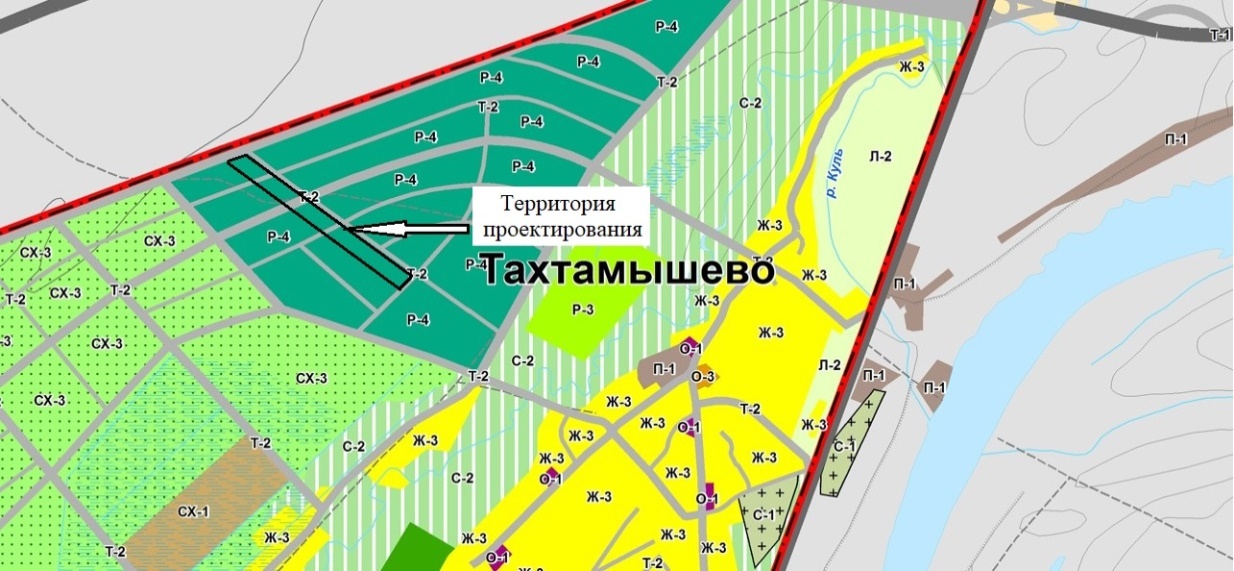 Рис.1  Расположение территории на карте градостроительного зонированияВ настоящее время собственниками земельных участков озвучено намерение использования территории для  размещения рекреационно-туристического объекта: кемпинга и дома отдыха, с целью предоставления размещенных в них жилых помещений для временного проживания, и комплексом благоустройства территории. Разрешенное использование - Туристическое обслуживание (в соответствии с Классификатором видов разрешенного использования земельных участков код 5.2.1). Следовательно, с целью приведения территории проектирования к сфере деятельности в соответствии с разрешенным использованием земельных участков, оба участка должны располагаться в одной территориальной зоне: Р-2 – «Зона размещения объектов рекреации и туризма».В связи с тем, что действующее законодательство РФ не допускает пересечение границ земельных участков с границами территориальных зон, необходимо выполнить корректировку территориальной зоны Т–2 (зона сооружений и коммуникаций общественного и индивидуального транспорта) в соответствии с Рис. 2.Проектом предлагается распространить в границах земельных участков с кадастровыми номерами 70:14:0100039:411, 70:14:0100039:417 на всю их территорию  территориальную зону Р-2 – «Зона размещения объектов рекреации и туризма», выполнить корректировку территориальной зоны Т–2 (зона сооружений и коммуникаций общественного и индивидуального транспорта), в соответствии с Рис. 2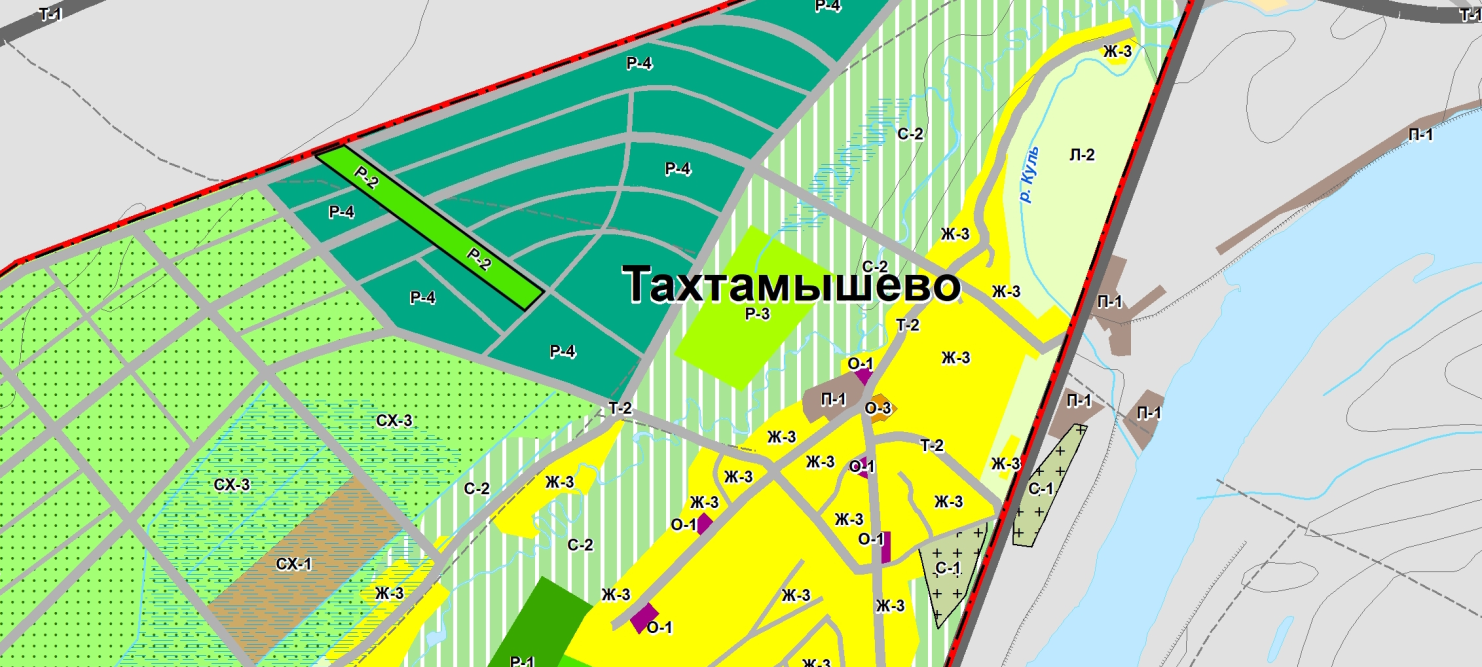 Рис.2  Предлагаемые изменения на карте градостроительного зонированияПланируемое собственниками земельных участков использование данной территории для размещения рекреационно-туристического объекта: кемпинга и дома отдыха,  с целью предоставления размещенных в них жилых помещений для временного проживания, и комплексом благоустройства территории не противоречит установленному порядку использования части проектируемой территории в границах существующих охранных зон инженерных коммуникаций.Участок проектирования с кадастровым номером 70:14:0100039:676, расположен в границах населенного пункта д. Черная Речка.Земельный участок с кадастровым номером 70:14:0100039:676, зарегистрирован на кадастровом учете с 2014 года, расположен по адресу Томский район, Муниципальное образование «Заречное сельское поселение» д. Черная Речка, ул. Мельничная, 1а. Площадь участка 27 964 кв. м.Категория земель – земли населенных пунктов.Разрешенное использование зарегистрированного земельного участка, согласно открытому информационному источнику - Публичной кадастровой карты Росреестра – для сельскохозяйственного использования. Согласно сведениям ЕГРН земельный участок с кадастровым номером 70:14:0100039:676, частично попадает в границы охранных зон инженерных коммуникаций: Охранная зона «ВЛ-10кВ КИ-7 п/ст Кисловка-д. Кисловка», охранная зона «Двухцепная ВЛ-110 кВ (С-13/14) "от ПС 110 кВ Левобережная до ПС 110 кВ Кандинка», охранная зона газопровода высокого давления на теплицы ЗАО "Томь" от точки врезки на ПК24+73,5 (ПКО) до отключающего устройства dy 150 включительно на ПК10+88 перед ГРП, зона с особыми условиями использования территории "Определение затапливаемых территорий при прохождении половодий и паводков на р. Томь и р. Черная в населенных пунктах (п. Черная речка) Томского района Томской области"В настоящее время на территорию земельного участка распространена производственная зона промышленно-коммунальных объектов IV-V классов вредности П-1. В тоже время территорию земельного участка пересекает территориальная зона незалесенных природных территорий Л-2 и территориальная зона сооружений и коммуникаций общественного и индивидуального транспорта (Т-2) (Рис. 3). В результате чего, невозможно привести вид разрешенного использования указанного земельного участка в соответствие с действующими правилами землепользования и застройки без внесения изменений в графические материалы: Карту градостроительного зонирования и Карту границ зон с особыми условиями использования территории.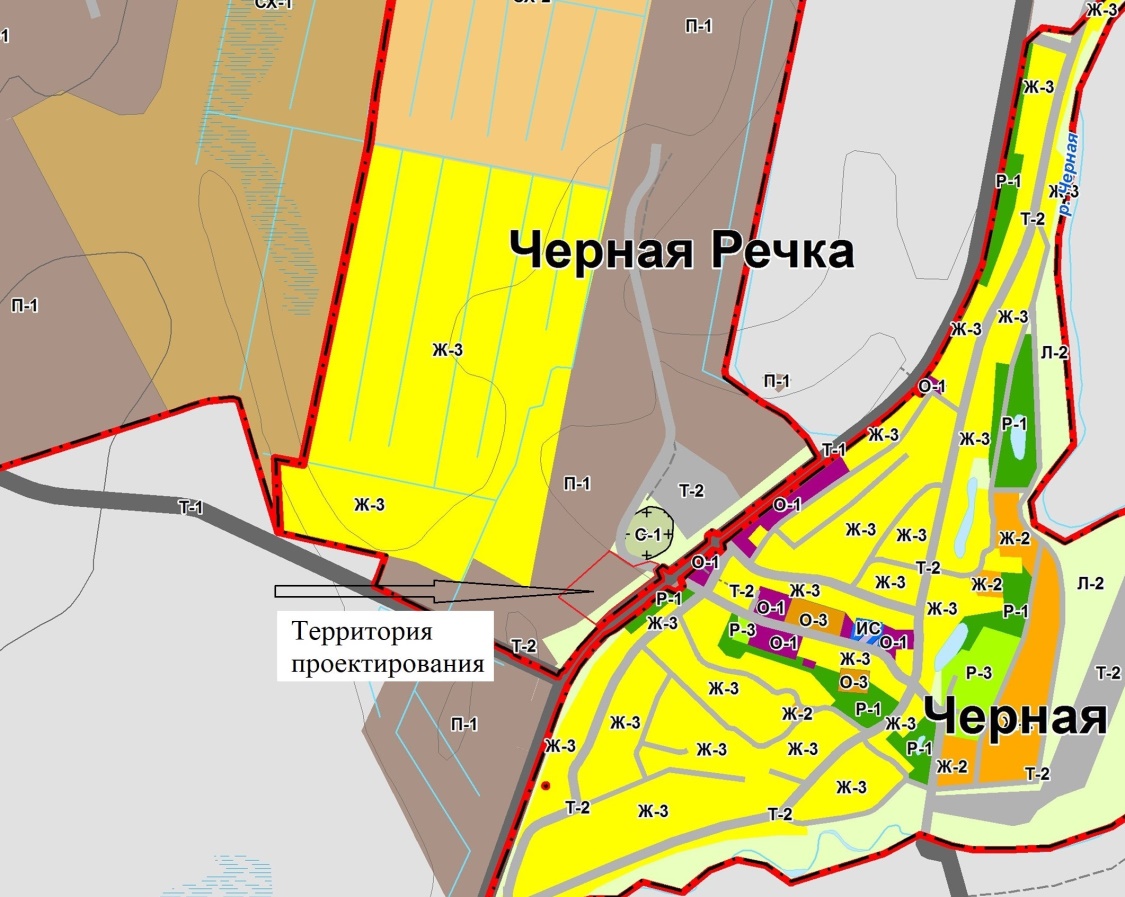 Рис.3  Расположение территории на карте градостроительного зонированияВ настоящее время собственником земельного участка озвучено намерение использования территории для размещения инфраструктурного объекта – торговой точки с прилегающей организованной парковкой и комплексом благоустройства территории. Планируется создание торгового объекта, на базе которого будет осуществляться комплексное предоставление услуг населению: - реализация социально-значимой продукции (семян, саженцов древесно-кустарниковой растительности, рассадных материалов кустов и растений, цветочной и огородной рассады, хозяйственно-бытовым инвентарем, используемого в садово-дачном и  сельском хозяйстве и др). - возможность в летний период (под крытым навесом) жителям деревни Черная речка и других близлежащих населенных пунктов продажу продукции  огородно-дачных и личных подсобных хозяйств  в режиме «сельской ярмарки.Кроме размещения магазина, планируется также организованная парковка и комплекс благоустройства территории. Разрешенные использования - Магазины (в соответствии с Классификатором видов разрешенного использования земельных участков код 4.4) и объекты торговли (торговые центры, торгово-развлекательные центры (комплексы) (в соответствии с Классификатором видов разрешенного использования земельных участков код 4.2) входят в состав основных видов разрешенного использования зоны  О-1 –«зона центра». Следовательно, с целью приведения территории проектирования к сфере деятельности в соответствии с разрешенным использованием земельного участка, участок должен располагаться в территориальной общественно-деловой зоне О-1 –«зона центра». Проектом предлагается распространить в границах земельного участка с кадастровым номером 70:14:0100039:676 территориальную общественно-деловую зону О-1 – «Зона центра», выполнить корректировку территориальной зоны Л-2 (зона незалесенных природных территорий) и территориальной Т–2 (зона сооружений и коммуникаций общественного и индивидуального транспорта), в соответствии с Рис. 4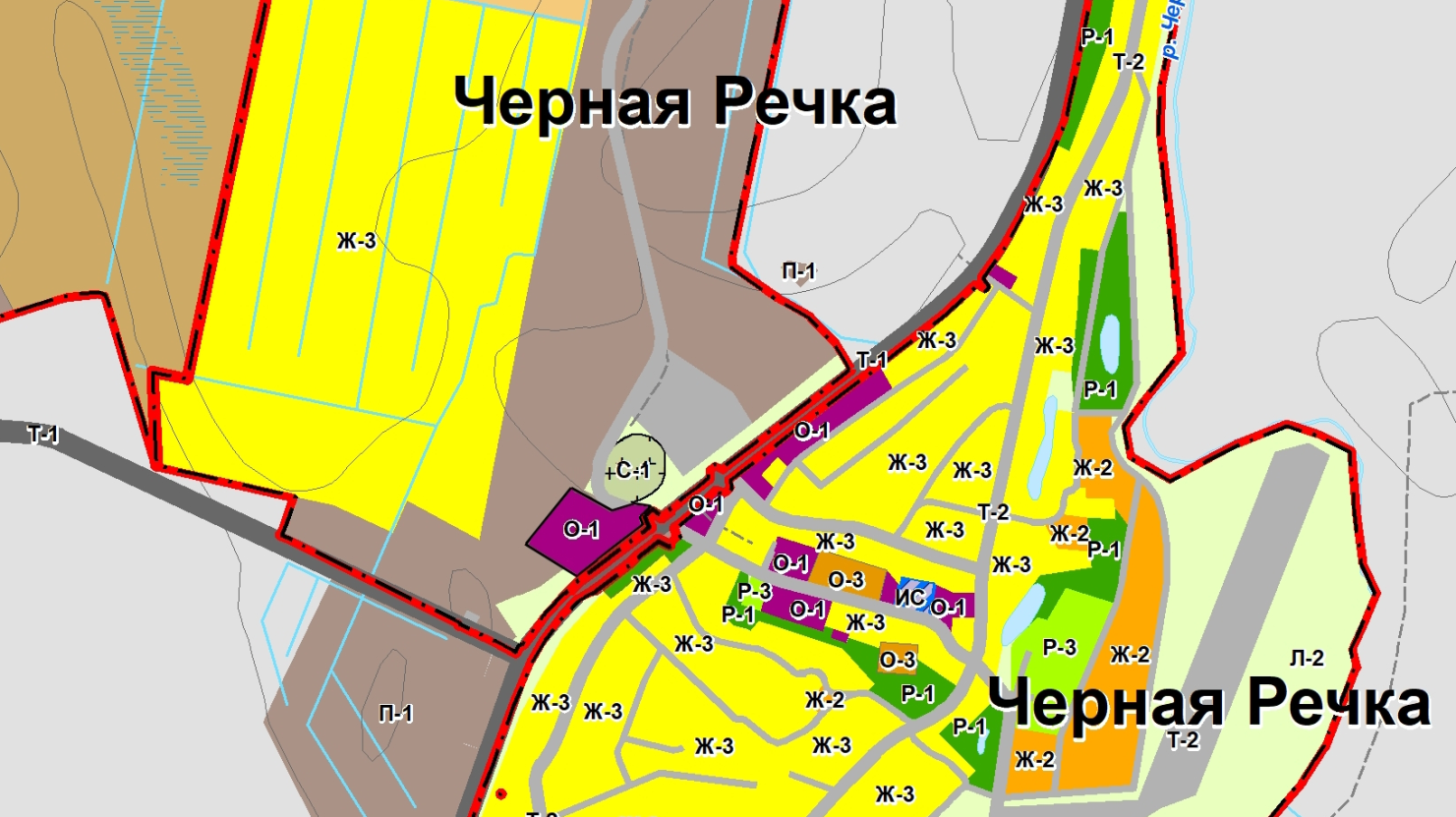 Рис.4  Предлагаемые изменения на карте градостроительного зонирования3. СОДЕРЖАНИЕ ПРЕДЛОЖЕНИЙ ПО ВНЕСЕНИЮ ИЗМЕНЕНИЙ В ПРАВИЛА ЗЕМЛЕПОЛЬЗОВАНИЯ И ЗАСТРОЙКИВ текстовую часть Правил землепользования и застройки муниципального образования «Заречное сельское поселение» внесения изменений не  производится.  Проектом предлагается внести изменения в графические материалы Правил землепользования и застройки муниципального образования «Заречное сельское поселение»:- по изменению территориальной зоны Р-2 – «Зона размещения объектов рекреации и туризма» по проектируемой территории в границах земельных участков с кадастровыми номерами 70:14:0100039:411, 70:14:0100039:417 площадью  32446 кв. м., также в связи с установлением территориальной зоны Р-2 – «Зона размещения объектов рекреации и туризма» в границах земельных участков с кадастровыми номерами 70:14:0100039:411, 70:14:0100039:417 по уточнению территориальной Т–2 (зона сооружений и коммуникаций общественного и индивидуального транспорта).- по изменению территориальной общественно-деловой зоны О-1 – «Зона центра» в границах земельного участка с кадастровым номером 70:14:0100039:676 площадью  27964 кв. м, также в связи с установлением территориальной зоны О-1 – «Зона центра» в границах земельного участка с кадастровым номером 70:14:0100039:676 по уточнению территориальной зоны Л-2 (зона незалесенных природных территорий) и территориальной зоны Т–2 (зона сооружений и коммуникаций общественного и индивидуального транспорта). Утвердить изменения в графические материалы: - Правила землепользования и застройки муниципального образования «Заречное сельское поселение» Томского района  Томской области. Карта градостроительного зонирования.- Правила землепользования и застройки муниципального образования «Заречное сельское поселение» Томского района  Томской области. Карта градостроительного зонирования (Фрагмент). - Правила землепользования и застройки муниципального образования «Заречное сельское поселение» Томского района  Томской области. Карта границ зон с особыми условиями использования территории.Графические материалы по изменению в Правила землепользования и застройки муниципального образования «Заречного сельское поселение» прилагаются в утверждающей части в соответствии с составом проекта, представленным выше.Директор ООО «Перспектива ПРО»                                         С. В. ПроскоковОтветственный исполнитель,Кадастровый инженер                                                               В.А. АсеевСостав проекта41Введение52Обоснование и предложения по внесению изменений в Правила землепользования и застройки  53Содержание предложений по внесению изменений в Правила землепользования и застройки  104 Приложения:- Проект изменений в Правила землепользования и застройки муниципального образования «Заречное сельское поселение» (Территории, требующие изменений) Правила землепользования и застройки муниципального образования «Заречное сельское поселение» Томского района Томской области. Карта градостроительного зонирования. - Проект изменений в Правила землепользования и застройки муниципального образования «Заречное сельское поселение» (Фрагмент изменений в Карте градостроительного зонирования)125Сведения о границах территориальной зоны15НаименованиеГрифМасштабИзменения в Правила землепользования и застройки Муниципального образования «Заречное сельское поселение» Томского района Томской областиИзменения в Правила землепользования и застройки Муниципального образования «Заречное сельское поселение» Томского района Томской областиИзменения в Правила землепользования и застройки Муниципального образования «Заречное сельское поселение» Томского района Томской области1Правила землепользования и застройки. Пояснительная записка.- Пояснительная записка- Проект изменений в Правила землепользования и застройки муниципального образования «Заречное сельское поселение» (Территории, требующие изменений) Генеральный план муниципального образования «Заречное сельское поселение» Томского района Томской области. Карта градостроительного зонирования. - Проект изменений в Правила землепользования и застройки муниципального образования «Заречное сельское поселение» (Фрагмент изменений в Карте градостроительного зонирования)- Сведения о границах территориальной зоныНС-2 Правила землепользования и застройки. Утверждаемая часть. Графические материалы. - Проект изменений в Правила землепользования и застройки муниципального образования «Заречное сельское поселение». Утверждаемая часть.  Правила землепользования и застройки муниципального образования «Заречное сельское поселение» Томского района Томской области. Карта градостроительного зонирования. - Проект изменений в Правила землепользования и застройки муниципального образования «Заречное сельское поселение». Утверждаемая часть.  Правила землепользования и застройки муниципального образования «Заречное сельское поселение» Томского района Томской области. Карта градостроительного зонирования. (Фрагмент)- Проект изменений в Правила землепользования и застройки муниципального образования «Заречное сельское поселение». Утверждаемая часть.  Правила землепользования и застройки муниципального образования «Заречное сельское поселение» Томского района Томской области. Карта границ зон с особыми условиями использования территории.НС-3Диск CD – Материалы изменения в Правила землепользования и застройки муниципального образования «Заречное сельское поселение» (графические и текстовые материалы). НС